Cap and Gown Order Form – Spring 2024Shipping (check one)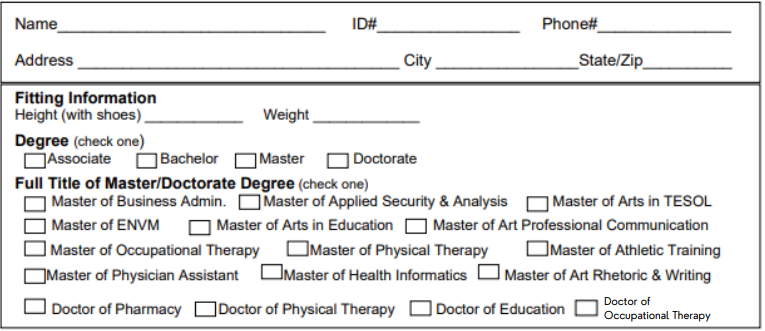 	I will be picking up my Regalia  	Please ship my Regalia $15 per unit (4/1/2024 last day for shipping.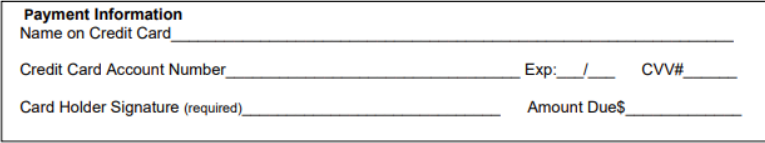 Send your order to		Email:  SM8491@bncollege.com		Pick Up: Regalia may be 		UF Bookstore							      picked up in AMU during Senior Salute301 Davis St.Findlay OH 45840